The 23rd International Input-Output Conference22-26 June 2015, Mexico, Mexico CityEUROSTAT – JRC-IPTS (EUROPEAN COMMISSION) session ESTATJRC3Constructing export matrix as an integrated part of the SUT framework for EstoniaBy Iljen DedegkajevaLeading statistician-methodologistEconomic and Environmental Statistics Department Statistics EstoniaIntroduction Since 2010 year, the Eurostat ESA 2010 supply and use tables (SUTIOT) data transmission program requests the submission of use tables at basic prices for domestic output, imports and valuation matrixes on a five-yearly basis. Annually transmission of the use table is required with separation of exports of intra EU, extra EU, Euro area, Extra euro area and by CPA P64 product breakdown. This paper presents the current practice of constructing export matrix as an integrated part of the SUT framework. The SUT according to the ESA 2010 are compiled from the reference year 2010. The matrix for exports of goods and services is estimated by CPA products and by type of exporters. Distinction is made between direct exports of goods by manufactures and other producers, exports by wholesale and retail traders of goods produced in Estonia, re-exports of goods, exports of services as well as of processing services. More detailed export data by type of exporters are useful for both the compilation of use side trade and transport margins and use tables of imports and domestic output. The supply and use tables provide a framework for production of the consistent and reliable estimates of exports.Further disaggregated export data by type of exporters and by type of valuation are also useful for deflation when compiling the use tables at previous year’s prices (PYP) prices. Transmission of exports at previous year’s prices is compulsory for reference year 2015 onwards. Estimates of exports have a major impact on the expenditure measure of GDP for Estonia. The importance of exports is illustrated by its share in GDP. As of 2010, Estonia was the EU seventh most open economy with a share of exports representing 75,1% of GDP, compared to an EU average of 38,5%. Estonia’s economy is integrated with Nordic and Baltic countries, manufacturing sector is a part of the supply chain of finished goods in Nordic countries.Diagram 1. Exports of goods and services in % of GDP in EU countries, 2010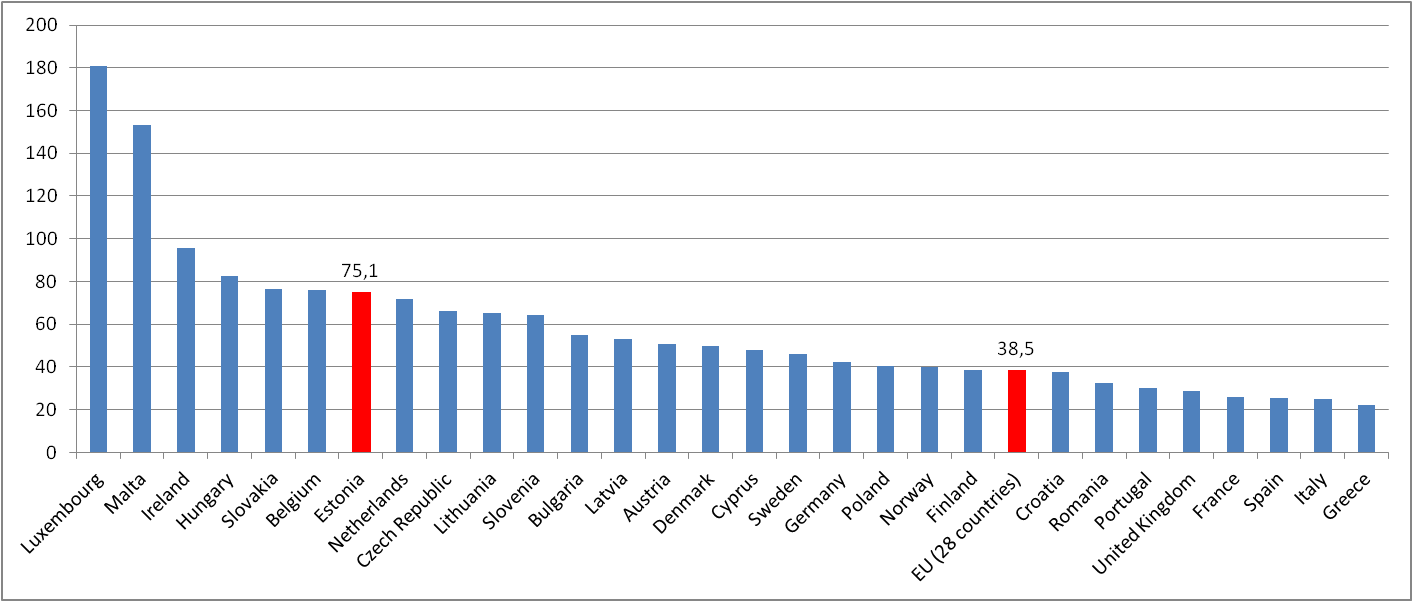 In the part 1 the attention is given to the integration of main data sources, i.e. foreign trade statistics, Balance of payments (BoP) and the SBS and PRODCOM statistical surveys into the SUT system. In parts 2 and 3, definition and valuation of exports are discussed. In part 4, the estimation methods are described. In Annex 1 the exports ratio to output by products are given.Main data sources for exports of goods and servicesIn national accounts and the supply and use system, the estimates of exports of goods and services follow the same concepts as the BoP according to BPM6 compiled by the Bank of Estonia. The main data source for exports of goods is the foreign trade statistics (FTS) produced by Enterprise and Agricultural Statistics Department of Statistics Estonia and the BoP for exports of services. Foreign trade statistical database contains data collected through Extrastat and Intrastat systems. Extrastat data collection systems are based on customs declarations which are collected by the Tax and Customs Board and contain practically the whole information on the trade with non-EU countries (so called third countries). There are no data losses caused by non-response or by other issues. Intrastat data are based on statistical declarations and companies with lower foreign trade turnover are not obliged to submit data. Additionally there are other data losses caused by non-response or late response. Missing data are replaced with estimations and estimated figures are revised upon receiving additional information. The methodology of foreign trade statistics changed in 2004 because of Estonia’s accession to the European Union. Previously all foreign trade statistics were based on customs declarations.Foreign trade statistics data on exports of goods are obtained at the individual level of units by enterprises broken down:By activities at 5-digit level of NACE Rev.2 classification; By commodities mainly at 8-digit level of Combined Nomenclature (CN), which is based on the Harmonized System (HS). About 96% of the total export value and 95% of the total import value in 2010 are available at detail 8-digit level. Estimated and confidential data on goods are available at the 2-digits CN level. CN list is updated every year, about 10% of CN codes change.By main economic categories (i.e. intermediate, capital and consumption goods) of the classification of Broad Economic Categories (BEC); By partner country;By type of transaction (Intrastat) and customs procedure (Extrastat), e.g. final export, re-export following inward processing, goods for outward processing.Correspondence tables with regards to the main sources are established, so data for exports of goods as well as for imports are converted to the SUT activities and products. Using identity number of the exporting unit, all units are classified by activity and by institutional sector according to the SUT classifications. Commodities available at the level of 8-digit of the Combined Nomenclature are automatically converted to the main categories of BEC and to CPA products according to the SUT product classification. Goods available at the level of 2-digits of CN are converted to the SUT product classification based on previous year’s structure.Foreign trade statistics are based on cross-border movements. Exports of goods contain exportation of goods produced in Estonia, exportation of goods imported from a foreign country (so called re-exports), temporary exportation of goods for the purpose of processing abroad, re-exportation after inward processing and supplies for foreign vessels and aircraft stores. Foreign trade statistics are compiled according to the „Community concept“, it also includes imports and exports flows of non-residents through Estonian warehouses, i.e. quasi transit trade. This concept does not comply with the national accounts compilation principles.Balance of payments statistical database contains data on imports and exports flows by countries, by BOP services and by importing and exporting enterprises. Data are collected through ITRS system, enterprise-based surveys, border surveys of tourists, banking statistics and other sources. Using identity number of the unit, exporting units are classified by activity and by institutional sector according to the SUT classifications. Services are converted to the CPA based on correspondence table. Travel services estimates are based on border surveys of tourists and accomodation statistics.The additional important data sources used for estimation of exports of goods in the SUT framework is the SBS survey and PRODCOM data. The SBS survey collects data on the total sales of goods and services to the non-residents and the sales of own-produced industrial production and industrial services to the non-residents. This data is used for comparison with the data of foreign trade statistics. PRODCOM data are used to estimate the processing fee received from the principal (contractor enterprise).Definition  According to the ESA 2010 paragraph §3.162 exports of goods occur when economic ownership of goods changes between residents and non-residents irrespective of corresponding physical movements of goods across borders. In the FTS transactions are recorded when goods physically moved the border, whereas in the national accounts and supply and use system transactions are recorded only when ownership changes.Exports include permanent exportation of goods and services produced in Estonia and belonging to Estonian legal persons, the sale of which provides income to residents. Re-exportation of goods after inward processing and temporary exports for outward processing are excluded from the exports values of goods. Exports also include re-exports, i.e. goods which are imported (purchased) into Estonia by a resident, but then re-exported (sold) without substantial transformation. Exports of goods sold under merchanting are included as well as.Valuation The export matrix of goods and services is constructed as an integrated part of the SUT framework. The matrix is estimated by type of exporters, by CPA products and by type of valuation (table 1). By type of exporters the distinction is made between the exports of non-trade and trade activities: direct exports of goods (transaction code P.611) by producers, exports of processing services by manufactures (P.612), exports of goods produced in Estonia by traders (P.613), exports of services (P.62) and re-exports of goods (P.63). The CPA product breakdown in the SUT is about 250 product groups.Table 1. The allocation of exports by exporter and by type of valuationThe valuation of exported products is fob price at the border, which is equivalent to purchasers’ price. They include all costs incurred up to the border of the country. Further disaggregation by type of exporters is important for the conversion of exports flows at purchasers’ prices into basic prices. In cases, when exporter of the goods is a producer, transactions valued at fob prices include transportation margins to the border. Important thing that there are no trade margins on direct exports by producers. If exporter is a trader, export price includes both trade and transport margins involved in transferring the goods from the place of production to the point of departure from the country. For re-exports of goods, it is also assumed that valuation of transactions with imported goods entering the border at basic prices and re-exported without processing valued at purchasers’ prices include trade and transport margin valuation components. Estimation methodsExports of goods by producersDirect exports (P.611) by producers include goods exported mainly by manufacturing enterprises. Many of big companies in Estonia directly export the majority of their outputs. Direct exports also include exports of goods by units, whose main activity is agriculture, forestry, fishing, mining and energy, classified in sections 01 - 35 of NACE Rev.2 activity classification. It was estimated that in 2010 the value of direct exports of produced goods totalled 72739 million EEK (table 2) or 42% of total exports of goods and services. Table 2. Exports of goods and services by type of exporters at fob prices in 2010, million EEKFor estimating direct exports of goods by producers, the following steps are taken. To be able to compare exports with output they have to be valued in the same prices, therefore, exports valued fob for each CPA product are firstly converted to basic prices. Only transport (i.e. railway and road) margin rates are applied, trade margins are not calculated for this type of export. Then, initial estimates of exports at basic prices are compared with output value of each product. The basic rule is that the export may not exceed the output. An excess of exports over output value for a given product can be due to underestimation of output, an inventory decrease of finished goods, exports of second-hand products (used metal) to non-resident units, existence of a secondary trade activity of manufacturing enterprise and because of disinvestment. The quality checks for the estimates of exports are carried out by comparing of consistency of information from FTS and SBS and other information. At this stage of analysis usually reveals problems with the product misclassification. There were cases when the output and exports of the same enterprise was classified under different product groups in the FTS and industrial statistics. In 2010 the exports of product group 1.C.30 Other transport equipment exceeded the output because of disinvestment of railway locomotives (table 3). A large amount of capital goods were sold abroad to the non-residents.Table 3. Exports and output of other transport equipment CPA 30 in 2010, million EEKIf after examination, value of exports of a given product still exceeds the production, then the amount of export are partially allocated to transaction P.613.Exports of processing services by manufacturesIn 2010, the exports of processing fees (P.612) by manufactures amounted to 1365 million EEK with share of 1% of the total exports. Contract processing activities are quite significant in Estonia. According to the PRODCOM statistics about half of manufacturing enterprises involved in contract processing performs work for the non-resident's units. Figures in foreign trade statistics also show the significance of exports flows for processing. In the period 2000-2006, the gross values of goods sent after inward processing accounted for 14-29% of total exports of goods. Since 2007 the processing flows dropped and amounted between 2-6% in 2007-2010 (diagram 2).Diagram 2. Exports of goods after inward processing in total exports of goods in FTS for 2000-2010In the SUT, goods sent abroad for processing are estimated separately and recorded as transaction P.612. Under ESA95, goods sent abroad for processing were recorded “gross” under goods. The total value of the goods sent for processing accounted for 4696 million EEK in 2010 (table 4). The value of exports of goods after processing was estimated at 4377 million EEK and the value of exports of goods sent for outward processing amounted to 319 million EEK. Table 4. The recording of exports of processing in ESA95 and ESA 2010 in 2010Under ESA2010, goods sent abroad for processing are recorded “net” as services in the supply and use tables. The value of goods sent for processing and processed goods are not included in the accounts. Processing fees are shown under production of services on the supply side and as exports of services on the use side. In 2010, the value of processing fees of 1365 million EEK is recorder in the SUT.Exports of goods by tradersExports of goods by traders (transaction P.613) include goods that are exported by units classified mainly in wholesale and retail trade (NACE 46 and 47), but also in trading of motor vehicles and motorcycles (NACE 45). This type also includes products exported by secondary trade activities of manufacturing enterprises. For this type of exports both trade and transport margins are calculated. The value of exports at basic prices is allocated in the use table to the domestic output as exports cover the goods that are domestically produced. In 2010 about 14% of total exports of goods and services accounted for exported goods by traders.Re-exports of goodsRe-exports (transaction P.63) are goods which are imported into Estonia (purchased) by resident traders, but then re-exported without substantial transformation (sold to non-residents). It was estimated that in 2010 the value of re-exports amounted 19690 million EEK (table 2) or 11% of total exports of goods and services. Estimates of re-exports are done in two steps. All cases where exports exceed the production value are firstly examined at the aggregated level by product. Then units with imports and exports flows on the same products are identified and information is analysed. This transaction is relatively more important in wholesale activity, but may occur on non-trade activities as well. For re-exports both trade and transport margins are calculated. Total value of goods at basic prices in the use table is allocated to the imports.The products with high export ratio were textiles, coke and refined petroleum products, pharmaceutical products and basic metals (table 5).Table 5. Exports and output of some products with high export ratio in 2010, million EEKMerchanting Merchanting is defined as the purchase of a good by a resident of the compiling economy from a non-resident and the subsequent resale of the good to another non-resident. During this process the good does not enter or leave the compiling economy. Merchanting margin is calculated as the value of the goods sold less the cost of purchasing them. Under ESA 2010, merchanting has to be recorded on a gross basis: the acquisition of goods (imports) by the merchant is recorded in the accounts as a negative export, and the subsequent sale of the goods as a positive export, the difference between sales and purchases of merchanted goods is to be shown as net exports of goods under merchanting. In the SUT, so far information on merchanting margin is available, they are allocated across the CPA products.Annex 1. Exports ratio by commodity in 2010TransactionTransactionTrade marginsTrade marginsTrade marginsTransport marginsTransport marginsUseUseCodeType of exporterMrg.45Mrg.46Mrg.47Mrg.492Mrg.494Domestic output ImportsP.611Exports of goods by producersXXXP.612Exports of processing services by manufacturesXP.613Exports of goods by tradersXXXXXXP.62Exports of servicesXP.621Merchanting XP.63Re-export of goodsXXXXXXTransaction codeTransaction by type of exportersValue%P.6Total exports of goods and services:172 878100P.611   Exports of goods by producers72 73942P.612   Exports of processing services by manufactures1 3651P.613   Exports of goods by traders23 62914P.62   Exports of services55 45532     of which merchanting2 9482P.63   Re-export of goods19 69011codeProduct groupExports OutputExport ratio by commodityGFCF1.C.302Railway locomotives1 1621011620%-590Exports of processingESA 95ESA 2010differenceTotal processing goods4 696-4 696  goods sent after inward processing4 377-4 377  goods sent for outward processing319-319Processing fee1 3651 365Total-3 331CodeProduct groupExportsRe-exportsOutputExport ratio1.C.13_15Textiles; wearing apparel; leather and related products 7 1641673,35558,2128,9%1.C.19Coke and refined petroleum products5 237989,22907,3180,1%1.C.21Basic pharmaceutical products and pharmaceutical preparation751267480,2156,4%1.C.24Basic metals2 70216701074,2251,5%CodeProduct groupExports of goods and servicesOutput  Export ratio by commodity11345=3/4AllAll Commodities and Adjustments172 878459417,1UUnspecified Products and Adjustments01ALL COMMODITIES160 696412604,138,9%1.UUnspecified1.A.01Products of agriculture, hunting and related services2 0789608,621,6%1.A.02Products of forestry, logging and related services1 9236197,731,0%1.A.03Fish and other fishing products; aquaculture products; suppo432863,650,0%1.B.05_09Mining and quarrying9724777,720,3%1.C.10_12Food products, beverages, tobacco products10 76018780,157,3%1.C.13_15Textiles; wearing apparel; leather and related products 7 1645558,2128,9%1.C.16Wood and products of wood and cork (except furniture); artic12 86217214,174,7%1.C.17Paper and paper products2 9762853,3104,3%1.C.18Printing and recording services1 1802981,739,6%1.C.19Coke and refined petroleum products5 2372907,3180,1%1.C.20Chemicals and chemical products6 1744915,1125,6%1.C.21Basic pharmaceutical products and pharmaceutical preparation751480,2156,4%1.C.22Rubber and plastic products3 7503827,498,0%1.C.23Other non-metallic mineral products 2 7304135,466,0%1.C.24Basic metals2 7021074,2251,5%1.C.25Fabricated metal products, except machinery and equipment7 65512031,363,6%1.C.26Computer, electronic and optical products13 20511864,4111,3%1.C.27Electrical equipment9 6887053,6137,3%1.C.28Machinery and equipment n.e.c.6 4214093156,9%1.C.29Motor vehicles, trailers and semi-trailers7 8044017,4194,3%1.C.30Other transport equipment2 258852,4264,9%1.C.31_32Furniture; other manufactured goods6 2466667,893,7%1.C.33Repair and installation services of machinery and equipment8853903,922,7%1.D.35Electricity, gas, steam and air conditioning3 63618898,219,2%1.E.36Natural water; water treatment and supply services1516,50,0%1.E.37_39Sewerage services; sewage sludge; waste collection, treatmen2 7214361,962,4%1.F.41_43Constructions and construction works2 47731117,98,0%1.G.45Wholesale and retail trade and repair services of motor vehi863723,72,3%1.G.46Wholesale trade services, except of motor vehicles and motor1288,80,0%1.G.47Retail trade services, except of motor vehicles and motorcyc#DIV/0!1.H.49Land transport services and transport services via pipelines3 41715527,522,0%1.H.50Water transport services3 9706075,665,3%1.H.51Air transport services7051486,547,4%1.H.52Warehousing and support services for transportation12 25725327,948,4%1.H.53Postal and courier services1691078,115,7%1.I.55_56Accommodation and food services12981021,6%1.J.58Publishing services2892036,114,2%1.J.59_60Motion picture, video and television programme production se2011678,912,0%1.J.61Telecommunications services2 26210873,320,8%1.J.62_63Computer programming, consultancy and related services; info2 3736510,136,4%1.K.64Financial services, except insurance and pension funding1 0179246,111,0%1.K.65Insurance, reinsurance and pension funding services, except461884,92,4%1.K.66Services auxiliary to financial services and insurance servi6012504,724,0%1.L.68Real estate services20830058,80,7%1.M.69_70Legal and accounting services; services of head offices; man2 1327860,827,1%1.M.71Architectural and engineering services; technical testing an6754087,216,5%1.M.72Scientific research and development services2193440,26,4%1.M.73Advertising and market research services1 0973764,529,1%1.M.74_75Other professional, scientific and technical services; veter147104614,1%1.N.77Rental and leasing services1 8686026,431,0%1.N.78Employment services1 1222386,247,0%1.N.79Travel agency, tour operator and other reservation services71387,10,5%1.N.80Security and investigation services3417362,0%1.N.81Services to buildings and landscape, industrial cleaning ser442003,22,2%1.N.82Business support services4662108,622,1%1.O.84Public administration and defence; compulsory social securit173213810,8%1.P.85Education services26135960,2%1.Q.86Human health services4510519,70,4%1.Q.87_88Residential care services; social work services without acco01573,90,0%1.R.90_92Creative, arts and entertainment services; library, archive,793297,22,4%1.R.93Sporting services and amusement and recreation services552648,32,1%1.S.94Services furnished by membership organisations51660,60,3%1.S.95Repair services of computers and personal and household good10505,72,0%1.S.96Other personal services801551,75,2%1.T.97_98Services of households as employers of domestic personnel; u67,80,0%